Job Description – Deputy Head Teacher High Point Academy Salary Range: Leadership L10-14            Job PurposeTo assist the Head Teacher to provide professional leadership, strategic direction and management for High Point Academy building a strong foundation to drive forward all aspects of school, standards and quality. In the absence of the Head Teacher to undertake the professional duties of the Headteacher (HT). To assist the HT in providing professional leadership for the whole school, ensuring that it is managed and organised to meet its aims and targets. To assist the HT in providing vision, leadership and direction for the school with the context of the Trust. To lead on whole school curriculum and teaching and learning within each phase. To be the main point of contact for stakeholders and visitors who request to see the HT, especially in terms of day-to-day leadership and management. To be accountable and responsible for high quality teaching and learning across the school, working with the leadership group (LG), focusing on standards and progress.  To continue the development of an environment in which all stakeholders engage and are fulfilled. With the LG, to ensure that the School Improvement Plan (SIP) reflects the reality of the school’s day-to-day business and sets ambitious targets for staff and pupils. To work with the LG and local governors to ensure child safeguarding. To carry out the professional duties of a teacher, meeting the teaching standards.   Whole School Leadership Deputise for HT as necessary. Assist the HT in taking responsibility for the school’s strategic plan through a leading contribution to the SIP and ensuring that whole school and personal objectives are achieved. Work with the HT and other senior leaders, and the Trust, in the event of any critical incident, taking a high level of operational leadership as required. Work with the LG to agree aims and policies and the strategies to achieve them. Work with the HT to agree policy changes. Report regularly to the HT particularly in terms of whole school development in relation to key stakeholders (parents/community, staff and pupils) and the quality of teaching and learning. Maintain a close daily contact with the LG and staff to facilitate good communication. Be available to meet with various stakeholders when requested.  Ensure that the day-to-day organisation of the school follows agreed collective policy and runs smoothly, identifying any areas of weakness for improvement. Implement the aims of the school, consulting and liaising with staff, to ensure that agreed policies are carried out. Emphasise the benefits of a multi-ethnic school, strongly opposing any form of racism or prejudice and promoting equality of opportunity in terms of gender, ethnicity, religion, class and disability. Lead the staff in setting realistic but challenging targets for improvement, working with the LG. Lead the school’s self-evaluation, working with the LG. Lead the school in terms of child safeguarding and general health, safety and security. Support the HT in providing data or information for governors, the Trust, Ofsted, DfE, etc. Look outside the school and work closely with other partners as necessary (e.g. Trust schools, children’s centre, consortium, teaching school alliance) to develop initiatives, share good practice and promote higher standards. Lead and/or take part in specific curriculum projects according to the school’s needs. Keep abreast of current developments in education generally and leadership and management in particular. Be fully involved in all aspects of whole school development, especially the work of senior and middle leaders and senior support staff. Ensure that the LG hold a joint overview and leadership of foundation subjects and the development of pupils’ skills across the curriculum. Ensure that staff, parents and pupils are consulted about changes, school policy and practice. Take part in training opportunities for the benefit of the school, ensuring that there is a planned programme for any feedback or impact. Take part in performance management as a reviewer and reviewee. Take shared responsibility for the day-to-day management of the school budget, working with the HT, Trust Finance Team, and purchase resources which reflect school policy and the needs of the school. Work with the HT to develop policy and practice in terms of decision-making and financial planning. Work with the Trusts Operational Team, HT and site staff to ensure day-today health and safety and a positive working environment. Work with the HT and Trusts Operational Team to develop policy and practice  Be a deputy designated safeguarding lead for the school. Act in the role of SENCO.          Staff Line-manage designated staff as appropriate. Support the HT with the leadership and management of recruitment processes. Ensure that staff are deployed appropriately and effectively, following school policy including arrangements for PPA, cover and leadership time. Assist the HT in dealing with the specific stages of any difficult staffing issues such as teamwork, competence or discipline, providing a coaching or mentoring approach which sets clear expectations for staff. Support staff in the completion and evaluation of action plans. Ensure that timetables and rotas are drawn up in order to achieve optimum staff deployment and use of resources. Set an example of personal integrity and a highly professional attitude to work, assisting all staff to maintain positive attitudes and excellent teamwork. Represent the views of stakeholders to the LG and, equally, relay the LG view to stakeholders in a positive united way. Lead the professional development of staff through coaching and mentoring, demonstrating effective practice and good advice and feedback. Lead staff meetings and INSET as necessary, assisting senior and middle leaders to ensure good practical outcomes. Pupils Demonstrate leadership skills to produce a harmonious working ethos, taking a full and active part in establishing good order, discipline and positive attitudes amongst pupils. Lead the management of pupils’ behaviour, ensuring consistent implementation of school policy and very good communication with all stakeholders. Provide behaviour management support for pupils, supporting and advising staff and parents as required. Lead whole school or phase assemblies, as part of a rota. Assist the LG with the supervision of pupils at lunchtime, being also entitled to a reasonable break in the school day.      Leading teaching, learning and curriculum Be an excellent role model, exemplifying a high standard of teaching and promoting high expectations for all members of the school community.  Work with the head teacher to raise standards through staff performance management.   Lead the development and delivery of training and support for staff.   Lead the development and review of all aspects of the curriculum including planning, recording and reporting, assessment for learning and the development of a creative and appropriate curriculum for all pupils. Work in partnership with the Headteacher, and the Trust, in managing the school through strategic planning and the formulation of curriculum policy and delivery of strategy, ensuring management decisions are implemented.  With the head teacher, lead the processes involved in monitoring, evaluating and challenging the quality of teaching and learning taking place throughout the school, including lesson observations to ensure consistency and quality and to oversee all accreditation pathways. Develop, review systems to ensure robust evaluation of school performance, progress data and actions to secure improvements comparable to appropriate national standards. Ensure, through leading by example, the active involvement of pupils and staff in their own learning. Parents Lead the promotion of parental involvement in pupils’ learning, participating actively in parent and community functions and working closely with other leaders to maintain and develop good relationships.  Ensure that parents receive good communications via newsletters, personal contacts and the school website. Personal commitment as a senior leader Be well-organised, work to deadlines and submit key documents promptly, acting as an excellent role model for staff. Demonstrate ability to critically reflect and self-evaluate. Demonstrate high level leadership skills including the ability to delegate, prioritise and hold others to account. Provide an excellent model for personal attendance and punctuality and ensure, as a minimum, personal working hours which reflect the majority of teachers. Make a commitment to attendance at meetings at certain points in the school holidays, particularly prior to the start of the new school year and ensure that other senior leaders do the same. Provide a role model for personal presentation and communication to all stakeholders. Other Report termly to the Governing Body, working with the HT, especially in terms of day-to-day practice and curriculum development. Demonstrate a contribution to the work of the Trust and Leadership Group through partnership working. Undertake such duties at the discretion of the HT as may reasonably be required by the changing needs of the school. Specific responsibilities  Raising standards Acting as a Designated Safeguarding Lead  Teaching, Learning and curriculum Staff leadership Line manager other staff as identified Other aspects Be one of the named senior leaders for Looked after Children Lead the CPD programme SENCO responsibility  Working Hours Availability for work for 190 pupil days and 5 training days (pro rata) – full time. Expected to attend meetings during some holidays so that good preparation is ensured for each term and especially the start of the school year. PPA time • 	Entitled to PPA time as 10% of timetabled teaching time; however, the whole school leadership role remains the priority. Responsible to 	• 	HT with performance reviewed by HT and Chair of Local Academy Council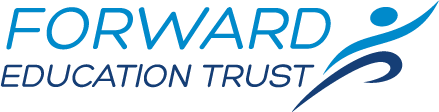 Person Specification - Deputy Head Teacher – High Point AcademyEssential Desirable Qualifications Qualified Teacher status Degree /PGCE or equivalent qualifications Other educational / professional qualifications, especially linked to SEN Any non-educational qualifications e.g. sport, music, first aid that can contribute to school life Designated Safeguarding Lead qualified SENCO qualified Knowledge and Experience Experience in whole school monitoring and evaluation Successful experience of teaching in a special school/setting  Successful experience of teaching in more than one phase  • 	Minimum of five years’ recent relevant experience  Experience of management and leadership of a team of teachers and support staff Experience or awareness of the Safeguarding role Evidence of providing excellent provision for all pupils and achieving high standards of pupil progress An excellent understanding of and experience in using assessment and data management Experience of leading on curriculum developments across school Experience of pupil data assessment in conjunction with other Senior Leaders in school  Experience in leading an aspect of non-curricular development e.g. School Council, Parents’ Groups  Experience of leading and supporting CPD  Experience in leading the annual review process • Experience of supporting pupils with challenging behaviour • Experience in more than one type of school • Experience in teaching pupils across the associated age range and need type including ASD and MLD • Recent experience in leading one or more curriculum areas, including identifying needs, planning, monitoring and evaluation of standards • Proven ability in leading staff team’s / curriculum development and measuring progress • Experience as a Senior Leader in a special school / setting • Experience of coaching / mentoring / performance management / supporting colleagues • Awareness of the SEN code of practice  • Experience of Performance Management of Staff • Experience of working with other agencies  • An understanding of the Inclusion agenda Professional skills • • • • • • • • • • • Excellent teaching experience/classroom practitioner Experience in working with other partners – pre-school / extended services / network group/ multidisciplinary partners Experience in Safeguarding procedures including Child Protection Experience in managing nonteaching staff e.g. TA’s, midday supervisors  Knowledge of Data management Ability to work cooperatively as a leader and member of a team and in different partnerships Ability to work with and be supportive of parents and families of pupils. Proven ability to implement strategies for raising pupil achievement including monitoring and evaluation of the work of others Excellent people skills – motivating, nurturing and challenging children and adults to achieve their best ICT skills for teaching and management Confidence, clarity and decisiveness in making and carrying out decisions • Analysis of Data  Professional Ethos and Commitment • • • • • • • High expectations for self and others and a strong commitment to raising achievements Commitment to promote homeschool partnerships High expectations of pupil behaviour and strategies to meet the personalised learning and emotional needs of every child Professional appearance and integrity when undertaking outward facing work beyond school Consistency of approach to all Maintenance of integrity and confidentiality within and beyond school Commitment to supporting the vision, values and ethos of school Awareness and willingness to be involved in partnerships that support school Experience of innovation and creativity in the curriculum 